ART1 Box of Crayons1 Box of Colored Pencils1 Box of Colored Markers1 Black Sharpie (for grades 3 and up only)1 Pencil Sharpener1 Eraser1 Pair of Scissors1 Bottle of White Glue1 Glue Stick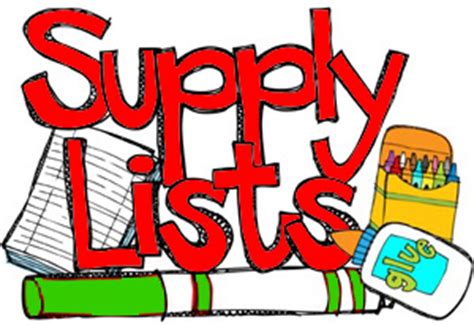 1Book bag1Ream of white cardstock1Ream of plain white copy paper1Pencil box (8x5)1Set of headphones/earphones1Bottle of Elmer's glue2Boxes of Ticonderoga pencils (24 count)4Rolls of paper towels2Composition notebooks4Containers of Clorox/Lysol wipes2Boxes of Kleenex2Glue sticks6Large pink or white erasers3Boxes of crayons2Plastic vinyl folders (no prongs), any color2Large bottles of hand sanitizer